х. Кирова                       О внесении изменений и дополнений в решение Совета Верхнекубанского сельского поселения Новокубанского района от 01 декабря 2022 года № 155 «О бюджете Верхнекубанского сельского поселения  Новокубанского района на 2023 год»	В связи с изменением  расходной части бюджета Верхнекубанского сельского поселения Новокубанского района, Совет Верхнекубанского сельского поселения Новокубанского района решил:      1.Внести в решение Совета Верхнекубанского сельского поселения Новокубанского района от 01 декабря 2022 года № 155 «О бюджете Верхнекубанского сельского поселения Новокубанского района на 2023 год» следующие изменения и дополнения:1. Утвердить основные характеристики бюджета Верхнекубанского сельского поселения Новокубанского района на 2023 год:1) общий объем доходов в сумме 37235,7 тысяч  рублей;2) общий объем расходов в сумме 38077,3 тысяч рублей;3) верхний предел муниципального внутреннего долга Верхнекубанского сельского поселения Новокубанского района на 1 января 2024 года в сумме 3000,00 тыс. рублей, в том числе верхний предел долга по муниципальным гарантиям Верхнекубанского сельского поселения Новокубанского района в сумме 0,00 тыс. рублей;  4)дефицит бюджета Верхнекубанского сельского поселения Новокубанскеолго района 841,6 тысяч рублей.            1.1.Приложение № 3 «Распределение бюджетных ассигнований по разделам, подразделам	 классификации расходов бюджета Верхнекубанского сельского поселения Новокубанского района на 2023 год»	  к решению Совета Верхнекубанского сельского поселения Новокубанского района от 01 декабря 2022 года № 155 «О бюджете Верхнекубанского сельского поселения Новокубанского района на 2023 год», изложить согласно приложению № 1 настоящего решения;          1.2. Приложение № 4«Распределение бюджетных ассигнований по целевым статьям (муниципальным программам Верхнекубанского сельского поселения Новокубанского района и непрограммным направлениям деятельности), группам видов расходов классификации расходов бюджетов на 2023 год к решению Совета Верхнекубанского сельского поселения Новокубанского района от 01 декабря 2022 года № 155 «О бюджете Верхнекубанского сельского поселения Новокубанского района на 2023 год» изложить согласно приложению № 2 настоящего решения;          1.3 Приложение № 5 «Ведомственная структура  расходов бюджета Верхнекубанского сельского поселения Новокубанского района на 2023 год» к решению Совета Верхнекубанского сельского поселения Новокубанского района от 01 декабря 2022 года № 155 «О бюджете Верхнекубанского сельского поселения Новокубанского района на 2023 год»  изложить согласно приложению № 3 настоящего решения.        2. Контроль за исполнением настоящего решения возложить на комитет Совета Верхнекубанского сельского поселения Новокубанского района по финансам, бюджету, налогам и контролю (П.В. Дзюба).3. Настоящее решение вступает в силу  со дня его официального опубликования в информационном бюллетене «Вестник Верхнекубанского сельского поселения Новокубанского района».Утверждено:Приложение № 2к решению Совета Верхнекубанского сельского поселения Новокубанского района                                                                                           от  18.08.2023  года     №   178                                                                                                                                                        Приложение № 4к решению Верхнекубанского сельского поселения Новокубанского района   «О бюджете Верхнекубанского сельского поселения Новокубанского района на 2023 год»  от 01.12.2022  года № 155 Распределение бюджетных ассигнований по целевым статьям (муниципальным программам Верхнекубанского сельского поселения Новокубанского района и непрограммным направлениям деятельности), группам видов расходов классификации расходов бюджетов на 2023 год(тысяч рублей)Глава Верхнекубанского сельского посления Новокубанского района                                                          А.В. Брежнев                                           Информационный бюллетень «Вестник Верхнекубанского сельского поселения Новокубанского района»№ 13 от 21.08.2023  годаУчредитель: Совет Верхнекубанского сельского поселения Новокубанского района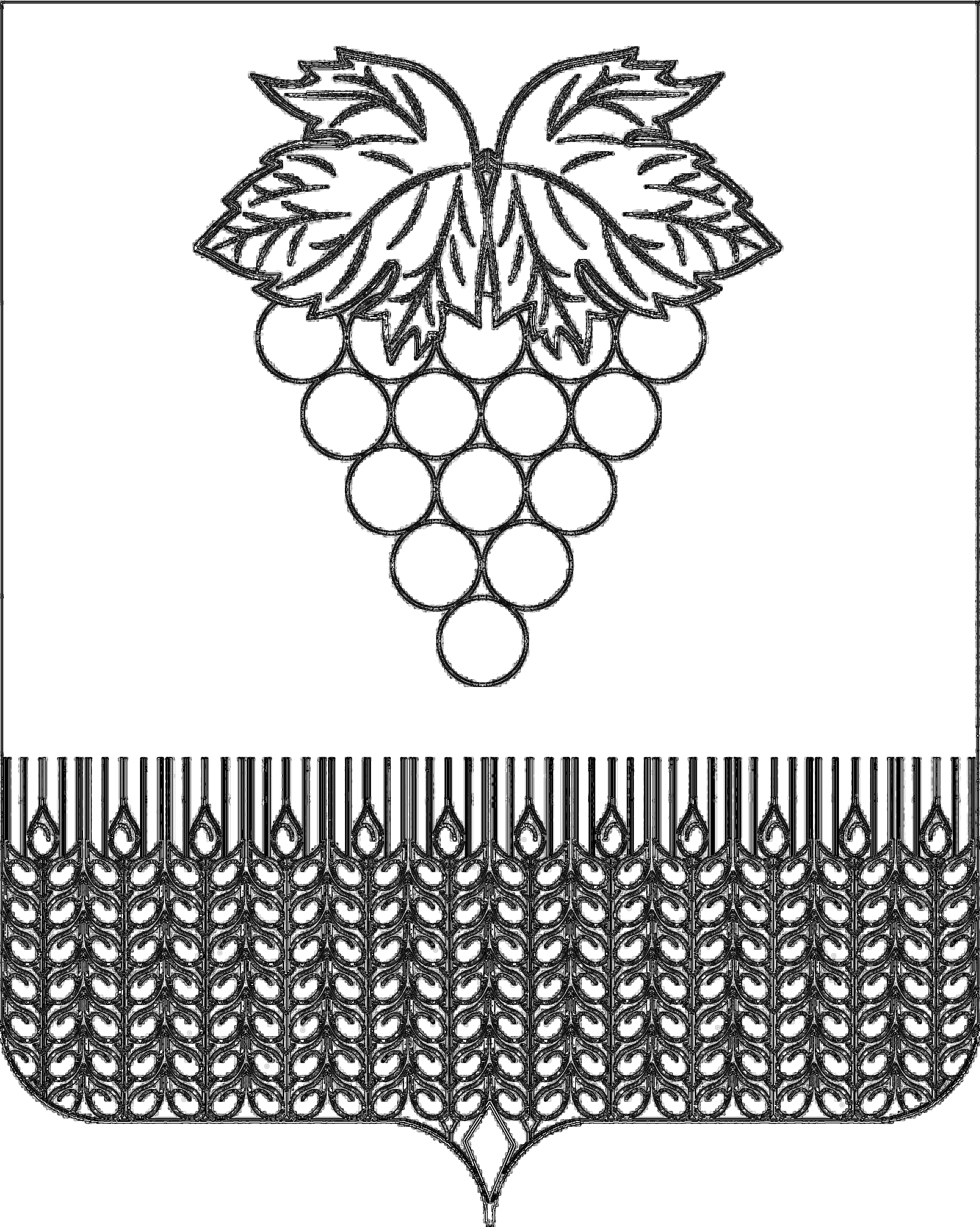                                           СОВЕТ ВЕРХНЕКУБАНСКОГО СЕЛЬСКОГО ПОСЕЛЕНИЯНОВОКУБАНСКОГО РАЙОНА                                          СОВЕТ ВЕРХНЕКУБАНСКОГО СЕЛЬСКОГО ПОСЕЛЕНИЯНОВОКУБАНСКОГО РАЙОНАРЕШЕНИЕРЕШЕНИЕот  18.08.2023   г                             № 178 Глава Верхнекубанского сельского поселения Новокубанского районаА.В. Брежнев Председатель Совета Верхнекубанского сельского поселения Новокубанского районаС.В. ЛаптиеваУтверждено:Утверждено:Утверждено:Утверждено:Утверждено:Утверждено:Утверждено:Утверждено:Утверждено:Приложение № 1Приложение № 1Приложение № 1Приложение № 1Приложение № 1Приложение № 1Приложение № 1Приложение № 1Приложение № 1к решению Совета Верхнекубанскогок решению Совета Верхнекубанскогок решению Совета Верхнекубанскогок решению Совета Верхнекубанскогок решению Совета Верхнекубанскогок решению Совета Верхнекубанскогок решению Совета Верхнекубанскогок решению Совета Верхнекубанскогок решению Совета Верхнекубанскогосельского поселения Новокубанского районасельского поселения Новокубанского районасельского поселения Новокубанского районасельского поселения Новокубанского районасельского поселения Новокубанского районасельского поселения Новокубанского районасельского поселения Новокубанского районасельского поселения Новокубанского районасельского поселения Новокубанского районаот  18.08.2023  года   № 178от  18.08.2023  года   № 178от  18.08.2023  года   № 178от  18.08.2023  года   № 178от  18.08.2023  года   № 178от  18.08.2023  года   № 178от  18.08.2023  года   № 178от  18.08.2023  года   № 178от  18.08.2023  года   № 178Приложение № 3Приложение № 3Приложение № 3Приложение № 3Приложение № 3Приложение № 3Приложение № 3Приложение № 3Приложение № 3к решению Совета Верхнекубанскогок решению Совета Верхнекубанскогок решению Совета Верхнекубанскогок решению Совета Верхнекубанскогок решению Совета Верхнекубанскогок решению Совета Верхнекубанскогок решению Совета Верхнекубанскогок решению Совета Верхнекубанскогок решению Совета Верхнекубанскогосельского поселения Новокубанского районасельского поселения Новокубанского районасельского поселения Новокубанского районасельского поселения Новокубанского районасельского поселения Новокубанского районасельского поселения Новокубанского районасельского поселения Новокубанского районасельского поселения Новокубанского районасельского поселения Новокубанского района"О бюджете Верхнекубанского сельского"О бюджете Верхнекубанского сельского"О бюджете Верхнекубанского сельского"О бюджете Верхнекубанского сельского"О бюджете Верхнекубанского сельского"О бюджете Верхнекубанского сельского"О бюджете Верхнекубанского сельского"О бюджете Верхнекубанского сельского"О бюджете Верхнекубанского сельскогопоселения Новокубанского района на 2023 год"поселения Новокубанского района на 2023 год"поселения Новокубанского района на 2023 год"поселения Новокубанского района на 2023 год"поселения Новокубанского района на 2023 год"поселения Новокубанского района на 2023 год"поселения Новокубанского района на 2023 год"поселения Новокубанского района на 2023 год"поселения Новокубанского района на 2023 год"от 01.12.2022 года   № 155                   от 01.12.2022 года   № 155                   от 01.12.2022 года   № 155                   от 01.12.2022 года   № 155                   от 01.12.2022 года   № 155                   от 01.12.2022 года   № 155                   от 01.12.2022 года   № 155                   от 01.12.2022 года   № 155                   от 01.12.2022 года   № 155                   Распределение бюджетных ассигнований по разделам, подразделамРаспределение бюджетных ассигнований по разделам, подразделамРаспределение бюджетных ассигнований по разделам, подразделамРаспределение бюджетных ассигнований по разделам, подразделамРаспределение бюджетных ассигнований по разделам, подразделамРаспределение бюджетных ассигнований по разделам, подразделамРаспределение бюджетных ассигнований по разделам, подразделамРаспределение бюджетных ассигнований по разделам, подразделамРаспределение бюджетных ассигнований по разделам, подразделамклассификации расходов бюджета Верхнекубанского сельского поселения классификации расходов бюджета Верхнекубанского сельского поселения классификации расходов бюджета Верхнекубанского сельского поселения классификации расходов бюджета Верхнекубанского сельского поселения классификации расходов бюджета Верхнекубанского сельского поселения классификации расходов бюджета Верхнекубанского сельского поселения классификации расходов бюджета Верхнекубанского сельского поселения классификации расходов бюджета Верхнекубанского сельского поселения классификации расходов бюджета Верхнекубанского сельского поселения Новокубанского района на 2023 годНовокубанского района на 2023 год(тыс. рублей)(тыс. рублей)(тыс. рублей)(тыс. рублей)(тыс. рублей)№НаименованиеНаименованиеРзРзРзПРПРСуммап/пНаименованиеНаименованиеРзРзРзПРПРСуммаВсего расходовВсего расходов38077,30в том числе:в том числе:1.Общегосударственные вопросыОбщегосударственные вопросы010101000013095,60Функционирование высшего должностного лица субъекта Российской Федерации и муниципального образованияФункционирование высшего должностного лица субъекта Российской Федерации и муниципального образования0101010202962,7Функционирование Правительства Российской Федерации, высших органов исполнительной власти субъектов Российской Федерации, местных администраций Функционирование Правительства Российской Федерации, высших органов исполнительной власти субъектов Российской Федерации, местных администраций 01010104045753,9Обеспечение деятельности финансовых, налоговых и таможенных органов и органов финансового надзораОбеспечение деятельности финансовых, налоговых и таможенных органов и органов финансового надзора010101060660,00Обеспечение проведения выборов и референдумовОбеспечение проведения выборов и референдумов01010107070,00Резервные фондыРезервные фонды0101011111100,00Другие общегосударственные вопросыДругие общегосударственные вопросы01010113136219,02.Национальная оборонаНациональная оборона0202020000296,60Мобилизационная и всевойсковая подготовкаМобилизационная и всевойсковая подготовка0202020303296,603.Национальная безопасность и правоохранительная деятельностьНациональная безопасность и правоохранительная деятельность030303000045,00Защита населения и территории от чрезвычайных ситуаций природного и техногенного характера, пожарная безопасностьЗащита населения и территории от чрезвычайных ситуаций природного и техногенного характера, пожарная безопасность030303101045,004.Национальная экономикаНациональная экономика04040400004490,00Дорожное хозяйство(Дорожные фонды)Дорожное хозяйство(Дорожные фонды)04040409094460,00Другие вопросы в области национальной экономикиДругие вопросы в области национальной экономики040404121230,005.Жилищно-коммунальное хозяйствоЖилищно-коммунальное хозяйство05050500003707,40Коммунальное хозяйствоКоммунальное хозяйство05050502022075,50БлагоустройствоБлагоустройство05050503031629,50Другие вопросы в области жилищно-коммунального хозяйстваДругие вопросы в области жилищно-коммунального хозяйства05050505052,406.ОбразованиеОбразование0707070000126,00Профессиональная подготовка, переподготовка и повышение квалификацииПрофессиональная подготовка, переподготовка и повышение квалификации0707070505101,00Молодежная политикаМолодежная политика070707070725,007.Культура, кинематография Культура, кинематография 080808000016051,70КультураКультура080808010115531,70Другие мероприятия в области культуры , кинематографииДругие мероприятия в области культуры , кинематографии0808080404520,008Социальная политикаСоциальная политика1010100000230,00Пенсионное обеспечениеПенсионное обеспечение1010100101180,00Другие вопросы в области социальной политикиДругие вопросы в области социальной политики101010060650,009Физическая культура и спортФизическая культура и спорт111111000030,00Физическая культураФизическая культура111111010130,0011Обслуживание государственного и муниципального долгаОбслуживание государственного и муниципального долга13131300005,00Обслуживание государственного внутреннего и муниципального долгаОбслуживание государственного внутреннего и муниципального долга13131301015,00Глава Верхнекубанского сельского поселенияГлава Верхнекубанского сельского поселенияГлава Верхнекубанского сельского поселения             Новокубанского района                                                                                            Новокубанского района                                                                                            Новокубанского района                                                                               А.В. БрежневА.В. БрежневА.В. Брежнев№ п/пНаименование показателяЦСРВРСуммаВСЕГОВСЕГОВСЕГО38077,31.Муниципальная программа Верхнекубанского сельского поселения Новокубанского района «Социальная поддержка граждан»02 0 00 00000230,0Развитие мер социальной поддержки отдельных категорий граждан02 1 00 00000180,0Меры социальной поддержки отдельной категории пенсионеров02 1 01 00000180,0Выплата дополнительного материального обеспечения, доплаты к пенсиям02 1 01 10810180,0Социальное обеспечение и иные выплаты населению02 1 01 10810300180,0Поддержка социально ориентированных некоммерческих организаций 02 2 00 0000050,0Оказание поддержки социально ориентированным некоммерческим организациям при реализации ими собственных общественно полезных программ02 2 01 0000050,0Мероприятия по поддержке социально ориентированных некоммерческих организаций02 2 01 1016050,0Закупка товаров, работ и услуг для государственных (муниципальных) нужд02 2 01 1016020025,0Предоставление субсидий бюджетным, автономным учреждениям и иным некоммерческим организациям02 2 01 1016060025,02.Муниципальная программа Верхнекубанского сельского поселения Новокубанского района «Дети Кубани»03 0 00 0000025,0Основные мероприятия муниципальной программы муниципального образования «Дети Кубани»03 1 00 0000025,0Организация отдыха, оздоровления и занятости детей и подростков03 1 01 0000025,0Реализация мероприятий муниципальной программы муниципального образования «Дети Кубани»03 1 01 1025025,0Закупка товаров, работ и услуг для государственных (муниципальных) нужд03 1 01 10250 20025,03.Муниципальная программа Верхнекубанского сельского поселения Новокубанского района «Комплексное и устойчивое развитие в сфере строительства, архитектуры и дорожного хозяйства»04 0 00 000004460,0Обеспечение безопасности дорожного движения04 2 00 000003329,1Организация комплекса мероприятий по обеспечению безопасности дорожного движения04 2 01 000003329,1Мероприятия по обеспечению безопасности дорожного движения04 2 01 103603329,1Закупка товаров, работ и услуг для государственных (муниципальных) нужд04 2 01 103602003329,1Строительство, реконструкция, капитальный ремонт и ремонт автомобильных дорог местного значения04 4 00 000001130,9Проведение комплекса мероприятий по строительству, реконструкции, капитальному ремонту и ремонту автомобильных дорог местного значения04 4 01 000001130,9Строительство, реконструкция, капитальный ремонт, ремонт автомобильных дорог общего пользования  месного значения04 4 01 103501130,9Закупка товаров, работ и услуг для государственных (муниципальных) нужд04 4 01 103502001130,94Муниципальная программа Верхнекубанского сельского поселения Новокубанского района «Развитие жилищно-коммунального хозяйства»05 0 00 000003707,4Развитие водоснабжения и водоотведения населенных пунктов05 1 00 000002075,5Проведение комплекса мероприятий по модернизации, строительству, реконструкции и ремонту объектов водоснабжения и водоотведения населенных пунктов05 1 01 000002075,5Мероприятия по водоснабжению и водоотведению населенных пунктов05 1 01 103902075,5Закупка товаров, работ и услуг для государственных (муниципальных) нужд05 1 01 103902002075,5Благоустройство территории поселения05 4 00 000001629,5Уличное освещение05 4 01 000000,0Мероприятия по благоустройству территории поселения05 4 01 104100,0Закупка товаров, работ и услуг для государственных (муниципальных) нужд05 4 01 104102000,0Прочие мероприятия по благоустройству территории05 4 04 000001629,5Мероприятия по благоустройству территории поселения05 4 04 104101629,5Закупка товаров, работ и услуг для государственных (муниципальных) нужд05 4 04 104102001629,5Прочие мероприятия в области коммунального хозяйства05.7.02.000002,4Реализация прочих мероприятий в области коммунального хозяйства05.7.02.105202,4Закупка товаров, работ и услуг для государственных (муниципальных) нужд05.7.02.105202002,45Муниципальная  программа Верхнекубанского сельского поселения Новокубанского района «Обеспечение безопасности населения»06 0 00 0000089,4Пожарная безопасность06 2 00 0000089,4Повышение уровня пожарной безопасности муниципальных учреждений06 2 01 0000089,4Мероприятия по обеспечению пожарной безопасности06 2 01 1014089,4Закупка товаров, работ и услуг для государственных (муниципальных) нужд06 2 01 10140 20089,46Муниципальная программа Верхнекубанского сельского поселения Новокубанского района «Развитие культуры»07 0 00 0000015495,4Основные мероприятия муниципальной программы муниципального образования «Развитие культуры»07 1 00 0000015495,4Обеспечение деятельности муниципальных учреждений07 1 01 0000015421,4Расходы на обеспечение деятельности (оказание услуг) муниципальных учреждений07 1 01 0059015421,4Расходы на выплаты персоналу в целях обеспечения выполнения функций государственными (муниципальными) органами, казенными учреждениями, органами управления государственными внебюджетными фондами07 1 01 0059010013960,0Закупка товаров, работ и услуг для государственных (муниципальных) нужд07 1 01 005902001459,4Иные бюджетные ассигнования07 1 01 005908002,0Обеспечение реализации муниципальной программы и прочие мероприятия в области культуры07 1 02 0000074,0Реализация мероприятий муниципальной программы муниципального образования «Развитие культуры»07 1 02 1023074,0Закупки товаров, работ и услугдля обеспечения государственных(муниципальных) нужд07 1 02 1023020074,07.Муниципальная программа Верхнекубанского сельского поселения Новокубанского района «Развитие физической культуры и массового спорта»08 0 00 0000030,0Основные мероприятия муниципальной программы муниципального образования «Развитие физической культуры и массового спорта»08 1 00 0000030,0Создание условий, обеспечивающих возможность систематически заниматься физической культурой и спортом08 1 01 0000030,0Реализация мероприятий муниципальной программы муниципального образования «Развитие физической культуры и массового спорта»08 1 01 1012030,0Закупка товаров, работ и услуг для государственных (муниципальных) нужд08 1 01 1012020030,08Муниципальная программа Верхнекубанского сельского поселения Новокубанского района «Экономическое развитие»09 0 00 0000030,0Поддержка малого и среднего предпринимательства09 1 00 0000030,0Развитие малого и среднего предпринимательства09 1 01 0000030,0Мероприятия по поддержке малого и среднего предпринимательства09 1 01 1017030,0Закупка товаров, работ и услуг для государственных (муниципальных) нужд09 1 01 1017020030,09Муниципальная программа Верхнекубанского сельского поселения Новокубанского района «Развитие муниципальной службы»10 0 00 0000093,0Основные мероприятия муниципальной программы муниципального образования «Развитие муниципальной службы»10 1 00 0000093,0Профессиональная переподготовка, повышение квалификации и краткосрочное обучение по профильным направлениям деятельности муниципальных служащих10 1 01 00000	93,0Мероприятия по переподготовке и повышению квалификации кадров10 1 01 1020093,0Закупка товаров, работ и услуг для государственных (муниципальных) нужд10 1 01 1020020093,010.Муниципальная программа Верхнекубанского сельского поселения Новокубанского района «Информационное обеспечение жителей»12 0 00 0000070,0Основные мероприятия муниципальной программы муниципального образования «Информационное обеспечение жителей Новокубанского района»12 1 00 0000070,0Обеспечение доступа к информации о деятельности администрации муниципального образования в периодических изданиях12 1 02 0000070,0Мероприятия по информационному обеспечению населения12 1 02 1027070,0Закупка товаров, работ и услуг для государственных (муниципальных) нужд12 1 02 1027020070,011Муниципальная прогамма Верхнекубанского сельского поселения Новокубанского района «Материально-техническое и программное обеспечение администрации Верхнекубанского сельского поселения Новокубанского района»23 0 00 00000750,0Основные мероприятия муниципальной программы муниципального образования «Материально-техническое и программное обеспечение администрации Верхнекубанского сельского поселения Новокубанского района»23 1 00 00000750,0Развитие, сопровождение и обслуживание информационно-коммуникационных технологий23 1 01 00000750,0Мероприятия по материально-техническому и программному обеспечению23 1 01 10510750,0Закупка товаров, работ и услуг для государственных (муниципальных) нужд23 1 01 10510200750,012Обеспечение деятельности органов местного самоуправления и муниципальных учреждений муниципального образования50 0 00 0000012572,2Высшее должностное лицо муниципального образования50 1 00 00000962,7Расходы на обеспечение функций органов местного самоуправления50 1 00 00190962,7Расходы на выплаты персоналу в целях обеспечения выполнения функций государственными (муниципальными) органами, казенными учреждениями, органами управления государственными внебюджетными фондам50 1 00 00190100962,7Контрольно-счетная палата муниципального образования50 2 00 0000060,0Обеспечение деятельности контрольно-счетной палаты50 2 02 0000060,0Осуществление полномочий по внешнему муниципальному финансовому контролю поселений50 2 02 1219060,0Межбюджетные трансферты50 2 02 1219050060,0Обеспечение деятельности администрации муниципального образования50 5 00 000006430,8Расходы на обеспечение функций органов местного самоуправления50 5 00 001905693,3Расходы на выплаты персоналу в целях обеспечения выполнения функций государственными (муниципальными) органами, казенными учреждениями, органами управления государственными внебюджетными фондам50 5 00 001901005605,3Закупка товаров, работ и услуг для государственных (муниципальных) нужд50 5 00 0019020065,0Иные бюджетные ассигнования50 5 00 0019080023,0Осуществление полномочий по внутреннему финансовому контролю поселений505 00 1119056,8Межбюджетные трансферты505 00 1119050056,8Прочие обязательства муниципального образования 50 5 00 10050380,4Закупка товаров, работ и услуг для государственных (муниципальных) нужд50 5 00 1005020037,1Социальное обеспечение и иные выплаты населению50 5 00 10050300343,2Осуществление первичного воинского учета на территориях, где отсутствуют военные комиссариаты50 5 00 51180296,6Расходы на выплаты персоналу в целях обеспечения выполнения функций государственными (муниципальными) органами, казенными учреждениями, органами управления государственными внебюджетными фондам50 5 00 51180	100296,6Осуществление отдельных полномочий Краснодарского края по образованию и организации деятельности административных комиссий50 5 00 601903,8Закупка товаров, работ и услуг для государственных (муниципальных) нужд50 5 00 60190 2003,8Реализация муниципальных функций администрации муниципального образования50 7 00 00000158,7Финансовое обеспечение непредвиденных расходов50 7 01 00000Резервный фонд администрации муниципального образования50 7 01 10530100,0Иные бюджетные ассигнования50 7 01 10530800100,0Реализация прочих обязательств муниципального образования50 7 02 0000058,7Прочие обязательства муниципального образования50 7 02 1005058,7Закупка товаров, работ и услуг для обеспечения государственных (муниципальных) нужд50 7 02 1005020058,7Обеспечение деятельности муниципальных учреждений муниципального образования50 8 00000004960,0Обеспечение деятельности учреждения хозяйственного обслуживания органов управления администрации муниципального образования50 8 01000004860,0Расходы на обеспечение деятельности (оказание услуг) муниципальных учреждений50 8 01005904860,0Расходы на выплаты персоналу в целях обеспечения выполнения функций  государственными (муниципальными) органами, казенными учреждениями, органами управления государственными внебюджетными фондами50 8 01005901004250,0Закупка товаров, работ и услуг для государственных (муниципальных) нужд50 8 0100590200700,0Иные бюджетные ассигнования50 8 010059080010,013Обслуживание муниципального долга60 0 00 000005,0Управление муниципальным долгом и муниципальными финансовыми активами60 1 00 000005,0Процентные платежи по муниципальному долгу60 1 00 100605,0Обслуживание государственного (муниципального) долга60 1 00 100607005,0Непрограммные расходы органов местного самоуправления99 0 00 00000520,0Непрограммные расходы99 1 00 00000520,0Другие мероприятия в области культуры и кинематографии99 1 00 11620200520,0Утверждено:Утверждено:Утверждено:Утверждено:Утверждено:Утверждено:Приложение № 3Приложение № 3Приложение № 3Приложение № 3Приложение № 3Приложение № 3решению Совета Верхнекубанскогорешению Совета Верхнекубанскогорешению Совета Верхнекубанскогорешению Совета Верхнекубанскогорешению Совета Верхнекубанскогорешению Совета Верхнекубанскогосельского поселения Новокубанского районасельского поселения Новокубанского районасельского поселения Новокубанского районасельского поселения Новокубанского районасельского поселения Новокубанского районасельского поселения Новокубанского районаот 18.08.2023  года  № 178от 18.08.2023  года  № 178от 18.08.2023  года  № 178от 18.08.2023  года  № 178от 18.08.2023  года  № 178от 18.08.2023  года  № 178Приложение № 5к решению Совета Верхнекубанского сельского поселения Новокубанского района "О бюджете Верхнекубанского сельского поселения Новокубанского района на 2023 год"                                                          от 01.12.2022   г. № 155Приложение № 5к решению Совета Верхнекубанского сельского поселения Новокубанского района "О бюджете Верхнекубанского сельского поселения Новокубанского района на 2023 год"                                                          от 01.12.2022   г. № 155Приложение № 5к решению Совета Верхнекубанского сельского поселения Новокубанского района "О бюджете Верхнекубанского сельского поселения Новокубанского района на 2023 год"                                                          от 01.12.2022   г. № 155Приложение № 5к решению Совета Верхнекубанского сельского поселения Новокубанского района "О бюджете Верхнекубанского сельского поселения Новокубанского района на 2023 год"                                                          от 01.12.2022   г. № 155Приложение № 5к решению Совета Верхнекубанского сельского поселения Новокубанского района "О бюджете Верхнекубанского сельского поселения Новокубанского района на 2023 год"                                                          от 01.12.2022   г. № 155Приложение № 5к решению Совета Верхнекубанского сельского поселения Новокубанского района "О бюджете Верхнекубанского сельского поселения Новокубанского района на 2023 год"                                                          от 01.12.2022   г. № 155Ведомственная структура расходов Верхнекубанского сельского поселения Новокубанского района  на 2023 годВедомственная структура расходов Верхнекубанского сельского поселения Новокубанского района  на 2023 годВедомственная структура расходов Верхнекубанского сельского поселения Новокубанского района  на 2023 годВедомственная структура расходов Верхнекубанского сельского поселения Новокубанского района  на 2023 годВедомственная структура расходов Верхнекубанского сельского поселения Новокубанского района  на 2023 годВедомственная структура расходов Верхнекубанского сельского поселения Новокубанского района  на 2023 годВедомственная структура расходов Верхнекубанского сельского поселения Новокубанского района  на 2023 год(тыс.рублей)Наименование показателяНаименование показателяВедРЗПРЦСР ВРСумма на годНаименование показателяНаименование показателяВедРЗПРЦСР ВРСумма на годВсего расходов:38077,301.Совет Верхнекубанского сельского поселения Новокубанского района99160,00Общегосударственные вопросы992010060,00Обеспечение деятельности финансовых, налоговых и таможенных органов и органов финансового (финансово-бюджетного) надзора992010660,00Обеспечение деятельности органов местного самоуправления и муниципальных учреждений муниципального образования991010650 0 00 0000060,00Контрольно-счетная палата  муниципального образования 991010650 2 00 0000060,00Обеспечение деятельности контрольно-счетной палаты991010650 2 02 0000060,00Осуществление полномочий по внешнему муниципальному финансовому контролю поселений991010650 2 02 1219060,00Межбюджетные трансферты991010650 2 02 1219050060,002.Администрация Верхнекубанского сельского поселения Новокубанского района99238017,30Общегосударственные вопросы992010013035,60Функционирование высшего должностного лица субъекта Российской Федерации и муниципального образования9920102962,70Обеспечение деятельности органов местного самоуправления и муниципальных учреждений муниципального образования992010250 0 00 00000962,70Высшее должностное лицо муниципального образования992010250 1 00 00000962,70Расходы на обеспечение функций органов местного самоуправления992010250 1 00 00190962,70Расходы на выплаты персоналу в целях обеспечения выполнения функций государственными (муниципальными) органами, казенными учреждениями, органами управления государственными внебюджетными фондам992010250 1 00 00190100962,70Функционирование Правительства Российской Федерации, высших исполнительных органов государственной власти субъектов Российской Федерации, местных администраций99201045753,90Обеспечение деятельности органов местного самоуправления и муниципальных учреждений муниципального образования992010450 0 00 000005753,90Обеспечение деятельности администрации муниципального образования9920104   50 5 00 000005753,90Расходы на обеспечение функций органов местного самоуправления992010450 5 00 001905693,30Расходы на выплаты персоналу в целях обеспечения выполнения функций государственными (муниципальными) органами, казенными учреждениями, органами управления государственными внебюджетными фондами992010450 5 00 001901005605,30Закупка товаров, работ и услуг для государственных (муниципальных) нужд992010450 5 00 0019020065,00Иные бюджетные ассигнования992010450 5 00 0019080023,00Осуществление полномочий по внутреннему финансовому контролю поселений992010450 5 00 1119056,80Межбюджетные трансферты992010450 5 00 1119050056,80Осуществление отдельных полномочий Краснодарского края по образованию и организации деятельности административных комиссий992010450 5 00 601903,80Закупка товаров, работ и услуг для государственных (муниципальных) нужд992010450 5 00 601902003,80Резервные фонды9920111100,00Обеспечение деятельности органов местного самоуправления и муниципальных учреждений муниципального образования992011150 0 00 00000100,00Реализация муниципальных функций администрации муниципального образования9920111   50 7 00 00000100,00Финансовое обеспечение непредвиденных расходов9920111   50 7 01 00000100,00Резервный фонд администрации992011150 7 01 10530100,00Иные бюджетные ассигнования992011150 7 01 10530800100,00Другие общегосударственные вопросы99201136219,00Муниципальная программа Верхнекубанского сельского поселения Новокубанского района «Информационное обеспечение жителей»992011312 0 00 0000070,00Основные мероприятия муниципальной программы муниципального образования «Информационное обеспечение жителей »992011312 1 00 0000070,00Обеспечение доступа к информации о деятельности администрации муниципального образования в периодических изданиях992011312 1 02 0000070,00Мероприятия по информационному обеспечению населения992011312 1 02 1027070,00Закупка товаров, работ и услуг для государственных (муниципальных) нужд992011312 1 02 1027020070,00Муниципальная программа Верхнекубанского сельского поселения Новокубанского района "Материально-техническое и программное обеспечение"992011323 0 00 00000750,00Основные мероприятия муниципальной программы муниципального образования «Материально-техническое и программное обеспечение»992011323 1 00 00000750,00Мероприятия по материально-техническому и программному обеспечению992011323 1 01 10510750,00Закупка товаров, работ и услуг для государственных (муниципальных) нужд992011323 1 01 10510200750,00Обеспечение деятельности органов местного самоуправления и муниципальных учреждений муниципального образования992011350 0 00 000005399,00Обеспечение деятельности администрации муниципального образования992011350 5 00 00000380,30Прочие обязательства администрации муниципального образования 992011350 5 00 10050380,30Закупка товаров, работ и услуг для государственных (муниципальных) нужд992011350 5 00 1005020037,10Социальное обеспечение и иные выплаты населению992011350 5 00 10050300343,20Иные бюджетные ассигнования992011350 5 00 100508000,00Реализация муниципальных функций администрации муниципального образования992011350 7 00 0000058,70Реализация прочих обязательств муниципального образования992011350 7 02 0000058,70Прочие обязательства муниципального образования992011350 7 02 1005058,70Закупка товаров, работ и услуг для государственных (муниципальных) нужд992011350 7 02 1005020058,70Обеспечение деятельности муниципальных учреждений муниципального образования992011350 8 00 000004960,00Обеспечение деятельности учреждения  хозяйственного обслуживания органов управления администрации муниципального образования992011350 8 01 000004960,00Расходы на обеспечение деятельности (оказание услуг) муниципальных учреждений992011350 8 01 005904960,00Расходы на выплаты персоналу в целях обеспечения выполнения функций государственными (муниципальными) органами, казенными учреждениями, органами управления государственными внебюджетными фондам992011350 8 01 005901004250,00Закупка товаров, работ и услуг для государственных (муниципальных) нужд992011350 8 01 00590200700,00Иные бюджетные ассигнования992011350 8 01 0059080010,00Национальная оборона9920200296,60Мобилизационная и вневойсковая подготовка9920203296,60Обеспечение деятельности органов местного самоуправления и муниципальных учреждений муниципального образования992020350 0 00 00000296,60Обеспечение деятельности администрации муниципального образования9920203   50 5 00 00000296,60Осуществление первичного воинского учета на территориях, где отсутствуют военные комиссариаты992020350 5 00 51180296,60Расходы на выплаты персоналу в целях обеспечения выполнения функций государственными (муниципальными) органами, казенными учреждениями, органами управления государственными внебюджетными фондами992020350 5 00 51180100296,60Национальная безопасность и правоохранительная деятельность992030045,00Защита населения и территории от чрезвычайных ситуаций природного и техногенного характера, пожарная безопасность992031045,00Муниципальная программа Верхнекубанского сельского поселения Новокубанского района «Обеспечение безопасности населения»992031006 0 00 0000045,00Пожарная безопасность992031006 2 00 0000045,00Повышение уровня пожарной безопасности муниципальных учреждений992031006 2 01 0000045,00Мероприятия по обеспечению пожарной безопасности992031006 2 01 1014045,00Закупка товаров, работ и услуг для государственных (муниципальных) нужд992031006 2 01 1014020045,00Национальная экономика99204004490,00Дорожное хозяйство (дорожные фонды)99204094460,00Муниципальная программа Верхнекубанского сельского поселения Новокубанского района «Комплексное и устойчивое развитие в сфере строительства, архитектуры и дорожного хозяйства»992040904 0 00 000004460,00Обеспечение безопасности дорожного движения992040904 2 00 000003329,10Организация комплекса мероприятий по обеспечению безопасности дорожного движения992040904 2 01 000003329,10Мероприятия по обеспечению безопасности дорожного движения992040904 2 01 103603329,10Закупка товаров, работ и услуг для  государственных (муниципальных) нужд992040904 2 01 103602003329,10Строительство, реконструкция, капитальный ремонт и ремонт автомобильных дорог местного значения992040904 4 00 000001130,9Строительство, реконструкция, капитальный ремонт, ремонт автомобильных дорог месного значения992040904 4 01 103501130,9Закупка товаров, работ и услуг для  государственных (муниципальных) нужд992040904 4 01 103502001130,9Другие вопросы в области национальной экономики992041230,00Муниципальная программа Верхнекубанского сельского поселения Новокубанского района «Экономическое развитие»992041209 0 00 0000030,00Поддержка малого и среднего предпринимательства992041209 1 00 0000030,00Развитие малого и среднего предпринимательства992041209 1 01 0000030,00Мероприятия по поддержке малого и среднего предпринимательства992041209 1 01 1017030,00Закупка товаров, работ и услуг для  государственных (муниципальных) нужд992041209 1 01 1017020030,00Жилищно-коммунальное хозяйство99205003707,40Коммунальное хозяйство99205022075,50Муниципальная программа Верхнекубанского сельского поселения Новокубанского района «Развитие жилищно-коммунального хозяйства»992050205 0 00 000002075,50Развитие водоснабжения и водоотведения населенных пунктов992050205 1 00 000002075,50Проведение комплекса мероприятий по модернизации, строительству, реконструкции и ремонту объектов водоснабжения и водоотведения населенных пунктов992050205 1 01 000002075,50Мероприятия по водоснабжению и водоотведению населенных пунктов992050205 1 01 103902075,50Закупка товаров, работ и услуг для обеспечения государственных (муниципальных) нужд992050205 1 01 103902002075,50Газификация населенных пунктов992050205 2 00 000000,00Мероприятия по газификации населенных пунктов992050205 2 01 104800,00Закупка товаров, работ и услуг для государственных (муниципальных) нужд992050205 2 01 104802000,00Благоустройство99205031629,50Благоустройство территории поселения992050305 4 00 000001629,50Уличное освещение992050305 4 01 000000,00Мероприятия  по благоустройству территории поселения992050305 4 01 104100,00Закупка товаров, работ и услуг для государственных (муниципальных) нужд992050305 4 01 104102000,00Прочие мероприятия по благоустройству территории992050305 4 04 000001629,50Мероприятия по благоустройству территории поселения992050305 4 04 104101629,50Закупка товаров, работ и услуг для государственных (муниципальных) нужд9920503   05 4 04 104102001629,50Энергосбережение и повышение энергетической эффективности992050305 Э 00 000000,00Мероприятия по энергосбережению и повышению энергетической эффективности992050305 Э 01 000000,00 Закупка товаров, работ и услуг для обеспечения государственных (муниципальных) нужд992050305 Э 01 103702000,00Основные мероприятия муниципальной муниципального образования «Развитие жилищно-коммунального хозяйства»992050505.7.00.000002,40Прочие мероприятия в области коммунального хозяйства992050505.7.02.000002,40Реализация прочих мероприятий в области коммунального хозяйства992050505.7.02.105202,40Закупка товаров, работ и услуг для государственных (муниципальных) нужд992050505.7.02.105202002,40Образование9920700126,00Профессиональная подготовка, переподготовка и повышение квалификации9920705101,00Муниципальная программа Верхнекубанского сельского поселения Новокубанского района «Развитие муниципальной службы»992070510 0 00 0000101,00Основные мероприятия муниципальной программы муниципального образования «Развитие муниципальной службы»992070510 1 00 000093,00Профессиональная переподготовка, повышение квалификации и краткосрочное обучение по профильным направлениям деятельности муниципальных служащих992070510 1 01 0000093,00Мероприятия по переподготовке и повышению квалификации кадров992070510 1 01 1020093,00Закупка товаров, работ и услуг для государственных (муниципальных) нужд992070510 1 01 1020020093,00Расходы на обеспечение деятельности (оказание услуг) муниципальных учреждений99207057101005908,00Закупка товаров, работ и услуг для государственных (муниципальных) нужд99207057101005902008,00Молодежная политика 992070725,00Муниципальная программа Верхнекубанского сельского поселения Новокубанского района  «Дети Кубани»992070703 0 00 0000025,00Основные мероприятия муниципальной программы муниципального образования «Дети Кубани»992070703 1 00 0000025,00Организация отдыха, оздоровления и занятости детей и подростков992070703 1 01 0000025,00Реализация мероприятий муниципальной программы муниципального образования «Дети Кубани»992070703 1 01 1025025,00Закупка товаров, работ и услуг для государственных (муниципальных) нужд992070703 1 0 1025020025,00Культура, кинематография992080016051,70Культура992080115531,70Муниципальная программа Верхнекубанского сельского поселения Новокубанского района «Обеспечение безопасности населения»992080106 0 00 0000044,30Пожарная безопасность992080106 2 00 0000044,30Повышение уровня пожарной безопасности муниципальных учреждений992080106 2 01 0000044,30Мероприятия по обеспечению пожарной безопасности992080106 2 01 1014044,30Закупка товаров, работ и услуг для государственных (муниципальных) нужд992080106 2 01 1014020044,30Муниципальная программамуниципального образования  «Развитие культуры»992080107 0 00 0000015487,40Основные мероприятия муниципальной программы муниципального образования «Развитие культуры»992080107 1 00 0000015487,40Обеспечение деятельности муниципальных учреждений992080107 1 01 0000015413,40Расходы на обеспечение деятельности (оказание услуг) муниципальных учреждений992080107 1 01 0059015413,40Расходы на выплаты персоналу в целях обеспечения выполнения функций государственными (муниципальными) органами, казенными учреждениями, органами управления государственными внебюджетными фондам992080107 1 01 0059010013960Закупка товаров, работ и услуг для государственных (муниципальных) нужд992080107 1 01 005902001451,4Иные бюджетные ассигнования992080107 1 01 005908002Обеспечение реализации муниципальной программы и прочие мероприятия в области культуры992080107 1 02 0000074,00Реализация мероприятий муниципальной программы муниципального образования «Развитие культуры»992080107 1 02 1023074,00Закупка товаров, работ и услуг для государственных (муниципальных) нужд992080107 1 02 1023020074,00Другие вопросы в области культуры, кинематографии9920804520,00Непрограммные расходы органов местного самоуправления992080499.1.00.00000520,00Непрограммные расходы992080499.1.00.00000520,00Другие мероприятия в области культуры и кинематографии992080499.1.00.11620520,00Закупка товаров, работ и услуг для обеспечения государственных (муниципальных) нужд992080499.1.00.11620200520,00Социальная политика9921000230,00Пенсионное обеспечение9921001180,00Муниципальная программа Верхнекубанского сельского поселения Новокубанского района «Социальная поддержка граждан»992100102 0 00 00000180,00Развитие мер социальной поддержки отдельных категорий граждан992100102 1 00 00000180,00Меры социальной поддержки отдельной категории пенсионеров992100102 1 01 00000180,00Выплата дополнительного материального обеспечения, доплаты к пенсиям992100102 1 01 10810180,00Социальное обеспечение и иные выплаты населению992100102 1 01 10810300180,00Другие вопросы в области социальной политики992100650,00Поддержка социально ориентированных некоммерческих организаций992100602 2 00 0000050,00Оказание поддержки социально ориентированным некоммерческим организациям при реализации ими собственных общественно полезных программ992100602 2 01 0000050,00Мероприятия по поддержке социально ориентированных некоммерческих организаций992100602 2 01 1016050,00Закупка товаров, работ и услуг для государственных (муниципальных) нужд992100602 2 01 1016020025,00Предоставление субсидий бюджетным, автономным учреждениям и иным некоммерческим организациям992100602 2 01 1016060025,00Физическая культура и спорт992110030,00Физическая культура992110130,00Муниципальная программа Верхнекубанского сельского поселения Новокубанского района «Развитие физической культуры и массового спорта»992110108 0 00 0000030,00Основные мероприятия муниципальной программы муниципального образования «Развитие физической культуры и массового спорта»992110108 1 00 0000030,00Создание условий, обеспечивающих возможность систематически заниматься физической культурой и спортом992110108 1 01 0000030,00Реализация мероприятий муниципальной программы муниципального образования «Развитие физической культуры и массового спорта»992110108 1 01 1012030,00Закупка товаров, работ и услуг для государственных (муниципальных) нужд992110108 1 01 1012020030,00Обслуживание государственного (муниципального) долга99213005,00Обслуживание государственного (муниципального) внутреннего долга99213015,00Обслуживание муниципального долга992130160 0 00 000005,00Управление муниципальным долгом и муниципальными финансовыми активами992130160 1 00 00000Процентные платежи по муниципальному долгу992130160 1 00 100605,00Обслуживание государственного (муниципального) долга992130160 1 00 100607005,00Глава Верхнекубанского сельского поселения Новокубанского районаА.В. БрежневА.В. БрежневИнформационный бюллетень «Вестник Верхнекубанского сельского поселения Новокубанского района»Адрес редакции-издателя:352216, Краснодарский край, Новокубанский район,х. Кирова, ул.Заводская, 21Главный редактор  А.В. Брежнев Номер подписан к печати 18.08.2023 г   16-00Тираж 20 экземпляровДата выхода бюллетеня21.08..2023   г.Распространяется бесплатно